Wat is het glas van de toekomst?Innovatie in glas is vaak onzichtbaar, en toch profiteren we er dagelijks van. Naast verbeterde prestaties in energiebesparing, weerstand en akoestiek zijn er veel meer ontwikkelingen. Denk hierbij ook aan energieopwekkend glas, ledverlichting in glas of privacy glas. Daarnaast kunnen ook audiovisuele displays in glas worden opgenomen. In combinatie met touchscreen technologie krijgt u dan interactieve ramen. De toepassingsmogelijkheden van glas breiden zich uit voorbij de verbeelding, om onze huizen en gebouwen steeds duurzamer en slimmer te maken.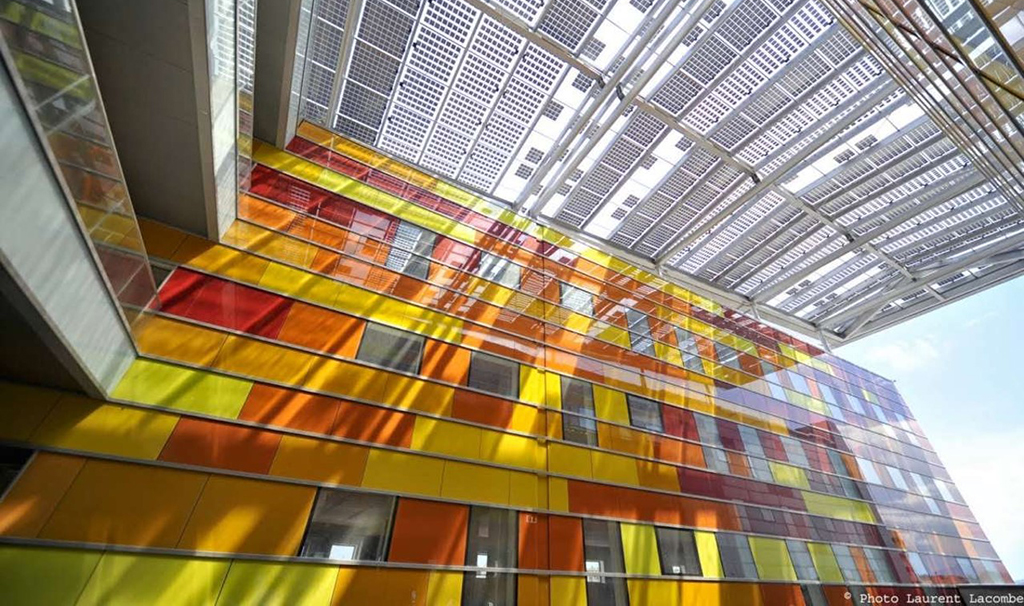 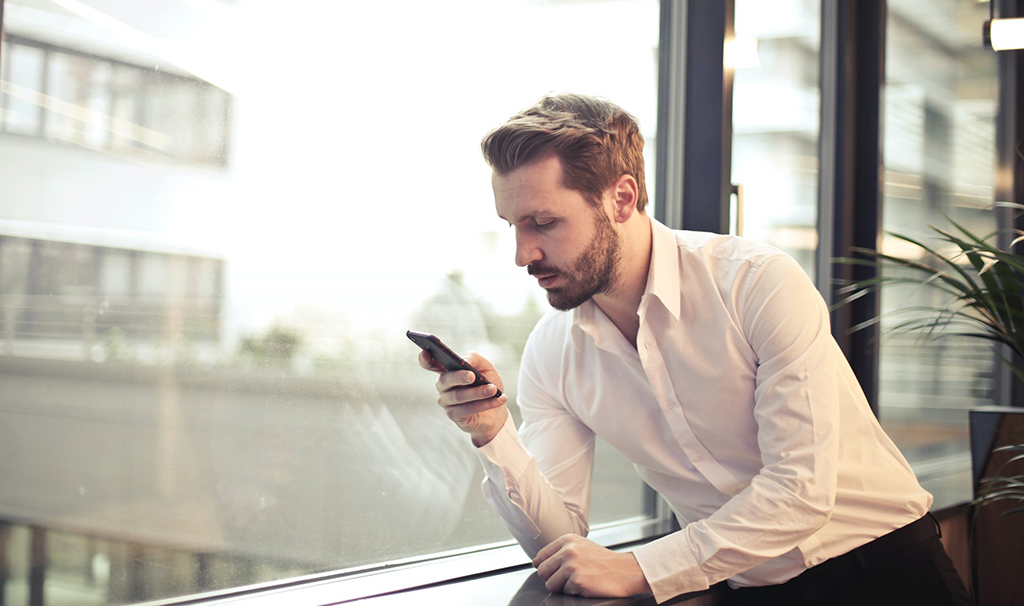 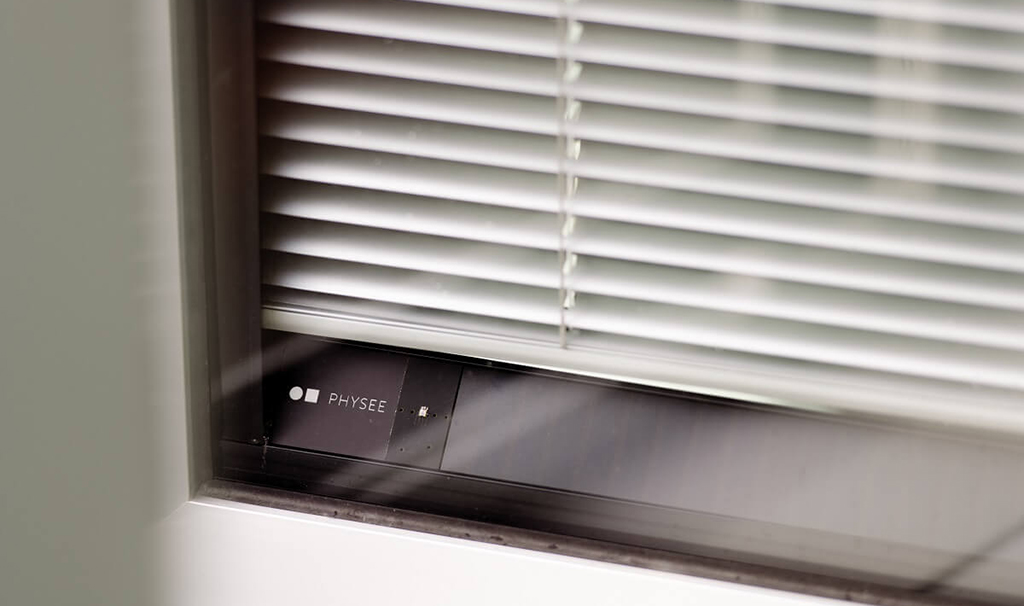 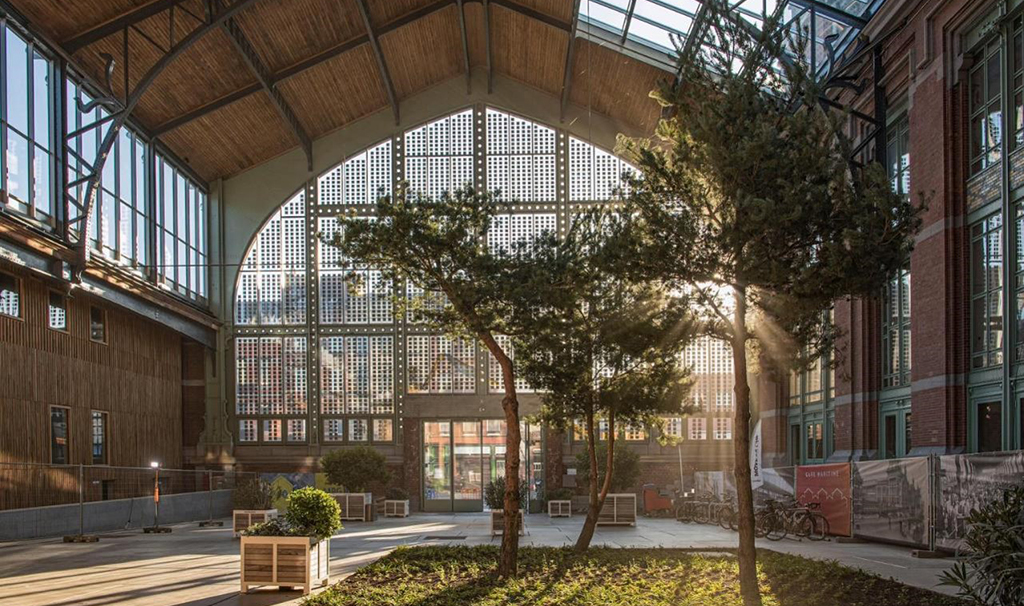 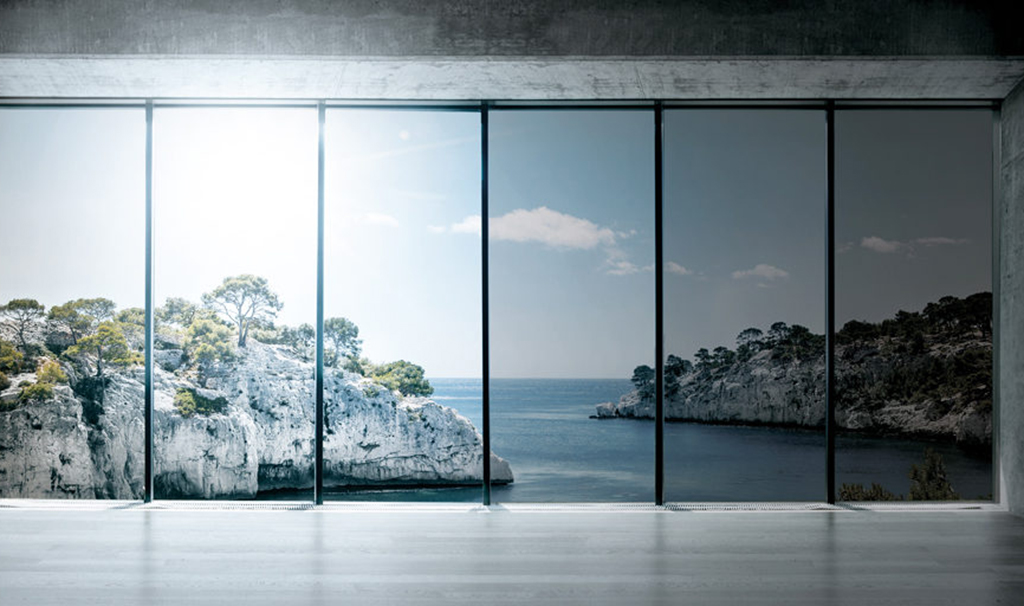 